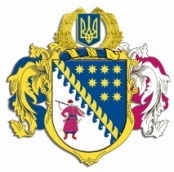 ДНІПРОПЕТРОВСЬКА ОБЛАСНА РАДАVIII СКЛИКАННЯПостійна комісія обласної ради з питань будівництва, транспорту, зв’язку та благоустрою. Дніпро, просп. Олександра Поля, 2, кім. 307ВИСНОВКИ ТА РЕКОМЕНДАЦІЇ № 2/10(п. 2 порядку денного протоколу № 10 від 24 листопада 2023 року)Заслухавши інформацію Дон Є.А. – директора департаменту цифрової трансформації, інформаційних технологій та електронного урядування облдержадміністрації  „Про виконання регіональної програми інформатизації «Дніпропетровщина: цифрова трансформація» на 2023–2025 роки» за 9 місяців 2023 року, комісія вирішила: Інформацію Дон Є.А. взяти до відома.Заслухати звіт департаменту цифрової трансформації, інформаційних технологій та електронного урядування облдержадміністрації (Дон Є.А.) щодо виконання завдань регіональної програми інформатизації «Дніпропетровщина: цифрова трансформація» на 2023 – 2025 роки» за                  підсумками 2023 року на черговому засіданні комісії.Голова постійної комісії                                                   О.Є. ЛАВРІНЕНКО